ALUMNA : ALEJANDRINA ARMENDARIZ AGUIRRE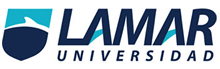   HOSPITAL JUAN I MENCHACA  Diagnostico de Pleuritis tuberculosa con ADA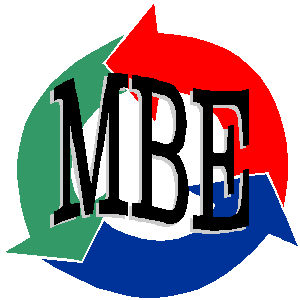 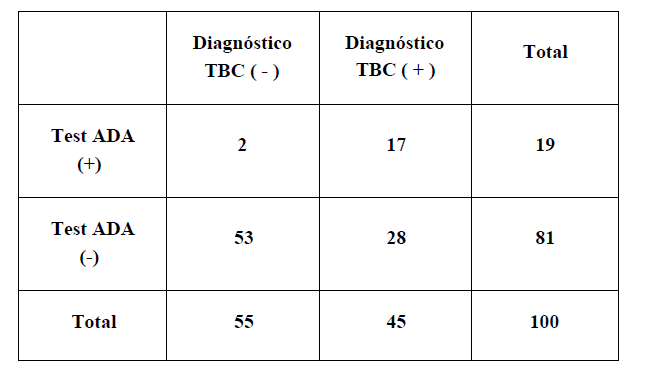 SENCIBILIDAD =.37Verdaderos positivos /( VERDADEROS POSITIVOS+ FALSOS NEGATIVOS) 17 /17+28  .37ESPECIFICIDAD = .96VERDADEROS NEGATIVOS /(VERDADEROS NEGATIVOS +FALSOS POSITIVOS) 53/ 53+ 2.96VALOR PREDICTIVO NEGATIVO = .96VERDADEROS NEGATIVOS /(VERDADEROS NEGATIVOS +FALSOS NEGATIVOS) 53/ 53+ 28 . 65VALOR PREDICTIVO POSITIVO = 1.11VERDADEROS POSITIVOS/(VERDADEROS POSITIVOS + FALSOS POSITIVOS) 17/ 17+2 1.11COCIENTES DE PROBABILIDAD POSITIVO SENCIBILIDAD/(1-ESPECIFICIDAD) = 9.25 .37 /(1-.96) 9.25COCIENTE DE PROBABILIDAD NEGATIVO(1-SENCIBILIDAD)/ ESPECIFICIDAD = .65 (1-.37)/ .96  .65